Час общения «Первый раз в 9-й класс».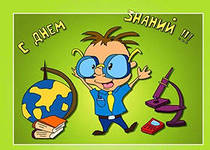 Стихотворение классного руководителя ученикам.Я люблю вас, трудяжек, зануд  и  лентяев,Хоть немало, признаюсь, терпеть довелось!Я люблю вас, настырных, порою отчаянных,Доводящих меня до мучений, до слез.Вы сейчас не поймете, как ночью бессонной,Не успев отдохнуть от забот и тревог, С вами мысленно я, неустанно, упорно,О премудростях жизни продолжаю урок.Все уроки, как люди, похожи и разны,Если к ним приглядеться с различных сторон:Ведь бывают уроки, как радостный праздник,А бывают они, как мучительный сон.Но когда расцветут ваши милые лица, И живым любопытством глаза озарит, И в десятках голов моя мысль шевелится,И в десятках сердец мое сердце стучит.Я готова опять к напряженности буден,Чтоб мечтать и творить, и работать горя…Я приветствую вас, мои юные люди, В этот радостный день, ПЕРВЫЙ  ДЕНЬ  СЕНТЯБРЯ!Вот и закончились летние каникулы, прозвенел школьный звонок. Целых 9 месяцев нам предстоит учиться, общаться друг с другом на уроках и внеклассных мероприятиях, а это 1085 учебных часов, 210 учебных дней, 34 классных часа. Как вы думаете, о чём пойдёт сегодня речь на нашем первом уроке?  Верно. О нас, о нашей дружной семье.Скрытые подробности о каждом из присутствующих.(помогут ваша активность и аплодисменты).Кто согласен с высказыванием, аплодирует.- отлично провел лето;- рад встрече с друзьями,- нисколько не соскучился по школе, - с радостью пошел в школу, - прочитал все, что задавали на лето, - настроился окончить отлично 9-й класс, - не хочется уходить со школы, - уже определился со своей будущей профессией, - уже ждешь ближайших каникул, - хочешь спать и ни о чем другом думать пока не можешь, - встретил сегодня любимого учителя, - встал не с той ноги, - уже побаиваешься предстоящих экзаменов.Вопросы – шутки. Класс делится на 3 группы.Каждая команда даёт ответы на вопросы-шутки. Чья команда первой ответит и правильно, той - балл.Какой рукой лучше всего размешивать чай? (Лучше ложкой).Что принадлежит тебе, а чаще им пользуются другие? (Имя).Когда варят суп, что бросают в кастрюлю первым? (Взгляд).Кто есть у гиппопотама, и отсутствует у других животных? (Маленький гиппопотам).Электропоезд шёл с севера на юг, ветер дул с юга на север; в какую сторону шёл дым от поезда? (У электропоезда дыма быть не может).Что совсем дырявое, а держит воду? (Губка).Кто имеет 2 руки, 2 крыла, 2 хвоста, 3 головы, 6 ног? (Всадник, держащий в руках курицу).Как бросить предмет по прямой линии, чтобы он вернулся в ту же точку сам? (Надо бросить вверх).Как спрыгнуть с 10-метровой лестницы и не ушибиться? (Надо прыгнуть с нижней ступеньки). Что становится больше, если его поставить вверх ногами? (Цифра 6). В какой стране хулиганы не «запрещены»? (В Австралии, так как «хулиганы» - птицы.) Что бросают, когда нуждаются в этом, и поднимают, когда в этом нет нужды? (Якорь).  Можно ли зажечь спичку под водой? (Можно, если вода в стакане). Как может брошенное яйцо пролететь  и не разбиться? (Нужно бросить его на , и тогда  оно пролетит целым). Как сесть в галошу? (Нужно принять форму валенка). По чему в Париже парни ходят рыжие? (По земле). У кого её нет – тот не хочет иметь, у кого она есть – тот не может отдать? (Лысина). Как можно прочесть слово «загадка»? (Только слева направо). В начале и в конце его холод, а посередине тепло. Что это? (Календарный год). Какой город выпечен из теста? (Калач). Какая река самая страшная? (Тигр). На чужой спине едет, а на своей груз везёт. Что это? (Седло). Что должен проверить судья, когда он выходит на поле вести матч? (Свисток). Зачем мальчик проделал дырку в своём зонтике? (Чтобы лучше увидеть, когда закончится дождь). Когда у людей бывает столько глаз, сколько дней прошло в году? (2 января). Какая птица не несёт яиц, а сама из них вылупляется? (Петух).  Сколько горошин может войти в стакан? (Ни одной – горошины не ходят). Какой самый короткий месяц? (Май). Какая птица носит название танца? (Чечётка). Что можно приготовить, но нельзя съесть? (Уроки).  Конкурс «Нарисуй пословицу».От каждой команды по одному человеку.Условие: нужно нарисовать пословицу (по жребию), а команда назвать эту пословицу.На чужой каравай рот не разевай.Одна голова – хорошо, а две – лучше.За двумя зайцами погонишься – ни одного не поймаешь.Статистика. Сбор информации. Немного отдохнули, а теперь приступим к выполнению следующего задания.Вы прекрасно знаете, что от нас, учителей, постоянно требуют сдать какие-то данные по классу, в котором мы работаем. В этом году Министерство Образования Украины потребовало следующие данные по нашему классу: Длина носа-1 группа.Ширина улыбки -2 группа.Длина ушей- 3 группа.Деваться некуда! Вот сантиметр. Приступаем! (Ученики измеряют друг у друга носы, улыбки, уши. Результаты - записывают на листах.)Ты - мне, я – тебе.Фокус этой игры заключается в том, что к любому вопросу подходит любой ответ. Здесь нет победителей и проигравших. Участники по очереди задают и отвечают на поставленные вопросы, вынимая карточки.Вопросы для карточек.Вы воспитанный и терпеливый человек?Способны ли вы на благородные поступки?Критикуете ли вы своих учителей?Устаёте ли от школьных занятий?Верите ли, в любовь с первого взгляда?Хочется ли вам уехать за границу?Любите ли вы тратить деньги на пустяки?Нравится ли вам валять дурака?Любите ли вы вкусно поесть? Бываете ли вы несносным для окружающих? Ссоритесь ли вы с друзьями? Наступаете ли на ноги людям? Мечтаете ли иметь машину? Боитесь ли вы опасных приключений? Когда вам приходится вынужденно улыбаться?Ответы для карточек.Об этом поговорим без свидетелей.Не стоит задавать такие вопросы, зная мой характер.Мне нечего вам на это ответить.И под пыткой не скажу.Эта тема мне неприятна.Это моя тайна, не хочу, чтобы об этом знали другие.Один раз в неделю позволяю себе это удовольствие.Только тогда, когда у меня плохое настроение.Разумеется, иначе мне было бы скучно жить. Не без этого. Только в мыслях. Этого никогда не было и не будет. Это самое большое удовольствие для меня. Случилось как-то. Только спросонья.Астрологический прогноз.А сейчас мы узнаем, что нам пророчат звезды на этот учебный год. Каждый ученик по очереди выбирает свой прогноз той или иной категории предсказаний. ЧТО ГОД УЧЕБНЫЙ ВАМ ПРОРОЧИТ1. Хронические недосыпания.2. Непредвиденные вызовы родителей в школу.3. Временную амнезию во время ответов у доски.4. Циклические (в конце каждой четверти) припадки любви к школьным учителям.5. Быть героем школьных историй.6. Славу победителя на олимпиаде.ЧЕГО СТОИТ ОПАСАТЬСЯ В НАСТУПИВШЕМ УЧЕБНОМ ГОДУ1. Своего острого языка.2. Перемен в личной жизни, которые произойдут на большой перемене.3. Овладения навыками пользователя компьютера и его повышенного интереса к дискам с коллекциями ученических сочинений учителем литературы.4. Потерять учебник по геометрии.5. Приводящего в восторг ощущения свободного полета при своем падении в глазах учителя химии.6. Однажды весной прийти в школу в свитере наизнанку и не заметить этого.ЧТО О ВАС ГОВОРЯТ УЧИТЕЛЯ1. Вы - яркая незаурядная личность.2. Величайший из лодырей всех лет и классов.3. Лучше бы вам этого не знать.4. Для этого класса вы слишком интеллигентны.5. Мастер разводить мелкую философию на глубоких местах.6. Бывают ученики сложнее, но редко.ЧТО О ТЕБЕ ДУМАЮТ ОДНОКЛАССНИКИ1. Мы за тобой, как за каменной стеной.2. Нам не жить друг без друга.3. Зачем, зачем на белом свете есть безответная любовь?4. Конечно, ты не Ди Каприо (Ани Лорак), но тоже ничего.5. Будь чуть-чуть добрее к людям.6. С тобой можно идти в разведку.Капсула времени.Предлагаю заложить капсулу времени и вскрыть её на выпускном вечере. Для этого необходимы: сама капсула  (в простейшем случае – банка с крышкой, оклеенная цветной бумагой), много листочков бумаги, несколько шариковых ручек, список примерных вопросов, клей. Предлагаемые вопросы:- пожелания одноклассникам и классному руководителю,- какими вы хотите стать через год,- прогнозы на будущее.Ученики заполняют послания и опускают в капсулу. В конце капсула запечатывается и сдается на хранение классному руководителю. Большая семейная фотография  Предлагается, чтобы ребята представили, что они все – большая семья и нужно всем вместе сфотографироваться для семейного альбома. Необходимо выбрать «фотографа». Он должен расположить всю семью для фотографирования. Первым из семьи выбирается «дедушка». Он тоже может участвовать в расстановке членов семьи. Затем ребята должны сами решить, кому кем быть и где стоять (выбираются папа, мама, дяди, тети, сыновья, дочки и т.д.) После расстановки фотограф присоединяется ко всем и идет фотографирование. Просмотр презентации ( фотоальбом из классного архива) «Вот и лето прошло!»Клятва ученика 9-Б класса  Я, ученик легендарного 9-Б класса, вступая в ряды нашего класса торжественно обещаю:  1. Приходить в школу до того, как учитель уже сделает опрос домашнего задания.  2. Не получать неудовлетворительные отметки, ибо это повлияет на престиж класса.  3. Беречь нервы своих родителей, а поэтому учиться…, учиться и учиться!  4. Любить, уважать и беречь своего драгоценного классного руководителя во избежание  порчи ее нервной системы и психического здоровья.  5. Сохранять и поддерживать дружественные отношения в  классе, ибо только так можно  стать настоящим классом!  6. Прилично вести себя в школьной столовой, ибо мы являемся примером для младшего и неразумного поколения.  7. Не обижать учителей- предметников, ибо воздастся нам все это на экзаменах.  8. Избегать любыми способами написания на нас докладных записок директору, дабы  избежать приятных встреч в его кабинете.  9. Не обижать и оберегать хорошистов и тех, кто хоть что-нибудь в чем-нибудь  соображает, надо же у кого-то списывать домашние задания.  10. Показать родителям местоположение кабинета 334 в нашей школе, дабы нашли они дорогу на родительские собрания.  В противном случае приводить за ручку.  11. В учебное время находиться  в здании школы, а не в других местах г. Мариуполя и близ лежащих географических пунктов.  12. Ходить в школу прилично одетыми, дабы не вводить  противоположный пол в транс,  а учительский состав в шок.  13. Забыть во время уроков как выглядит свой собственный мобильный телефон.  14. Поддерживать свой любимый класс в чистоте и порядке, во избежание попадания в него насекомых, а в нас реакции  классного руководителя.  15. Беречь классное имущество, дабы было на чем и за чем сидеть нашим последователям.  16. Заботиться о растениях в классе,  чтобы не доводить их до чахлого  и жалкого вида.  17. Заботиться о своем здоровье, а поэтому не прогуливать уроки физкультуры  18. Сохранять здоровый дух и  здоровое тело для того,  чтобы к выпускному вечеру  выглядеть на все 100 процентов,  а не на все 100 лет!!!Подведение итогов.Ребята на очертании своих ладошек из бумаги пишут свои пожелания, отзывы о классном часе. Затем ладошки приклеиваются на доску.Наша встреча подошла к завершению, но процесс познания мира, себя бесконечен. И в этом познании человек открывает в себе что-то новое, черпает силы для жизни, находит смысл своего существования. Я желаю и вам постоянно учиться, работать над собой, чтобы и ваши знания, поступки, дела делали вас сильнее.Какие б трудности в пути вам ни встречались,Я вам желаю, чтоб вы их не испугались.Преодолеть все б эти трудности сумелиИ без потерь достичь могли б заветной цели!Желаю вам: «Ни пуха, ни пера!»Всем спасибо за внимание, за задор и звонкий смех!Это праздник «День Знаний» обеспечил нам успех.Вот настал момент прощанья, будет краткой моя речь,Говорю вам: «До свидания! До новых скорых встреч!»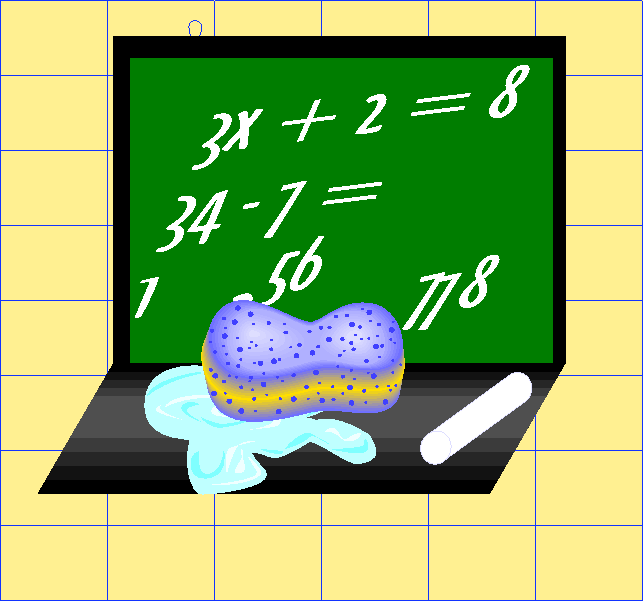 